Welcome to Lifesavers!An innovative, values-based, FREE financial literacy programme that gives children the knowledge, skills, and attitudes to manage their money wisely.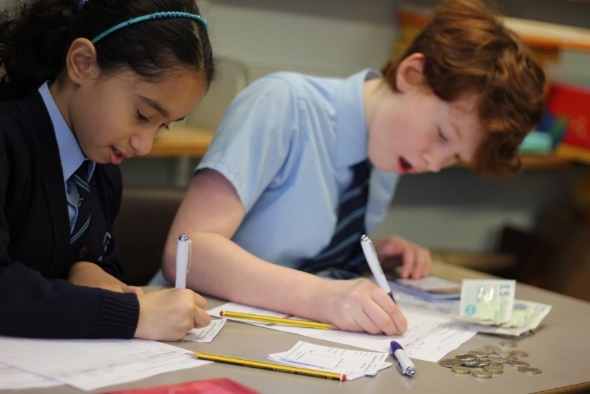 Research from the Money Advice Service finds that many habits around money are formed at primary school. Early intervention in financial education is, therefore, critical to instil positive behaviours and attitudes in relation to money.What does Lifesavers Offer?Lifesavers is a unique programme for primary schools – offering a whole school approach that provides:Classroom Resources in the form of 5 Big Questions following our core valuesWhole school resources in the form of themes, assemblies and savings clubsTraining for teachers to embed financial education into the school curriculum Savings clubs to give children practical experience of handling moneyA whole community approach involving parents, credit unions, and others Our values-based approach to financial education explores what it means to be.. …WISE……GENEROUS……JUST……THANKFUL…..with money – we recognise that attitudes are as important as knowledge and skills 
when it comes to shaping financial behaviour.
Stop by our website – lifesavers.co.uk – for more information today!Additional InformationClassroom resources - Our Five Big QuestionsWhere does our money come from?How does money make us feel?What can we use our money for?How does our money help other people?How can we look after our money?Each question is answered with a series of cross curricular resources differentiated into age groups.  Resources are also mapped against the Math and PSHE framework. As of 2021 we have a specialist resource for 5-7 years – Milo’s Money Keep your eyes posted in 2021/22 for a brand-new specialist resource for 7-9 years!! (funding dependant)Whole School Resources - AssembliesOur Assembly resources cover both collective worship and general assembly outlines. Many include a choice of activities, including drama sketches and story-telling.CPD offerings for teachersSpecialised training for the Lifesavers Lead – our LifeSavers ChampionOne hour training for the whole teaching staff involved in delivering LifeSaversTailored training for staff involved in the savings club: often non-teaching staff Community & Savings ClubsLifeSavers also encourages schools to involve pupils in running the savings club as junior cashiers or bank managers, under the supervision of adult volunteers.Pupils are offered the chance to deposit and withdraw small amounts of money on a regular basis, usually in partnership with a local credit union (or community bank).The focus is not the amount saved but that pupils save a little regularly. Pupils should be encouraged to save for a purpose, rather than just for its own sake.Our approach involves the parents, all members of staff and the community through the credit union. Savings clubs even offer the opportunity to get other members of the community in to celebrate the opening of the club. 